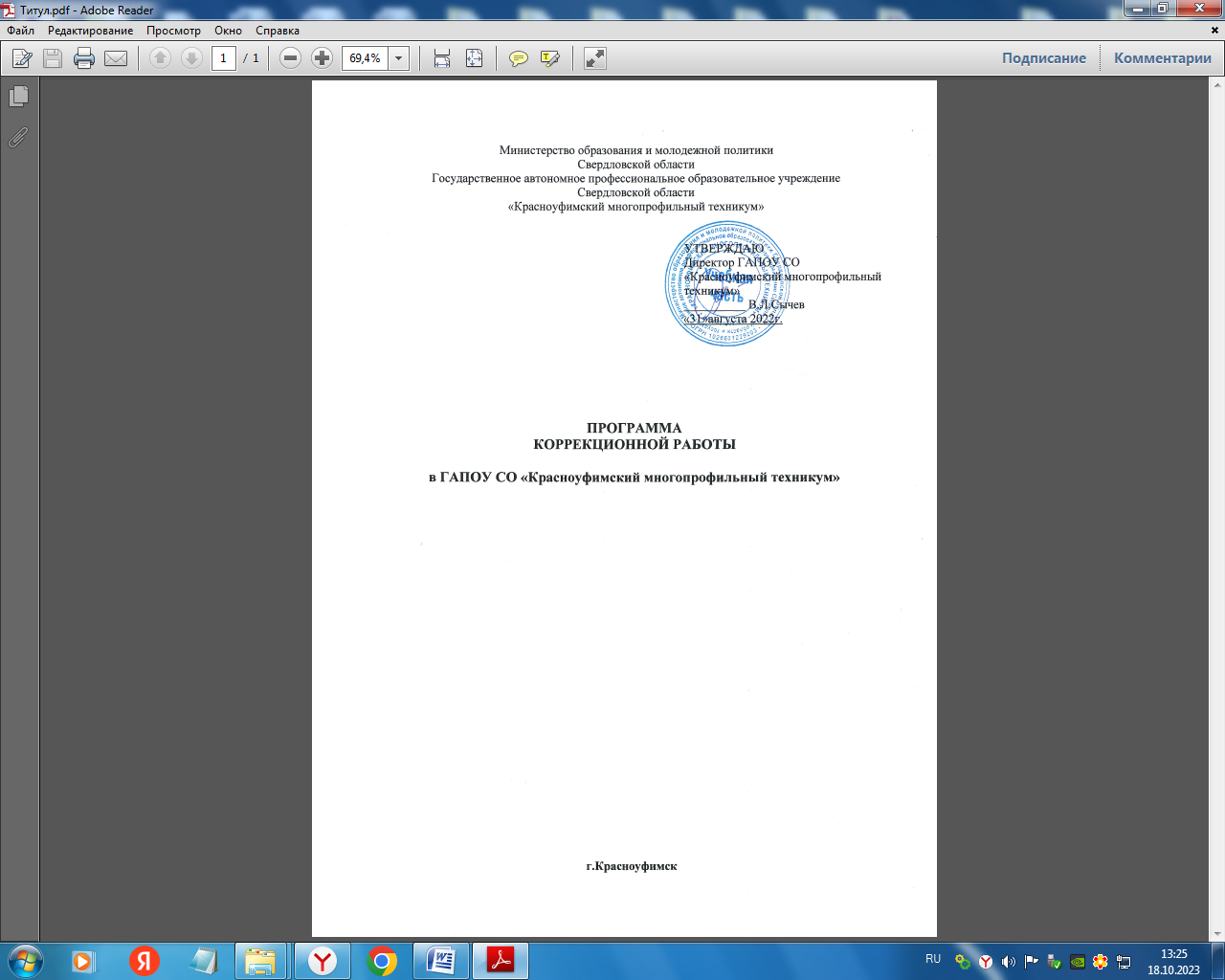 Пояснительная запискаПрограмма коррекционной работы (далее - ПКР) направлена на коррекцию недостатков психического и (или) физического развития обучающихся, в том числе с ограниченными возможностями здоровья, с инвалидностью, преодоление трудностей в освоении образовательных программ (ОП): основных профессиональных образовательных программ среднего профессионального образования, адаптированных основных программ профессионального обучения), оказание психолого-педагогической помощи и поддержки обучающимся.ПКР обеспечивает:реализацию комплексного индивидуально ориентированного психолого-медико-педагогического сопровождения в условиях техникума всех обучающихся, испытывающих трудности в освоении ОП, нуждающихся в психолого-педагогической помощи и поддержке, обучающихся с ограниченными возможностями здоровья и инвалидностью с учетом состояния здоровья и особенностей психофизического развития (в соответствии с рекомендациями психолого-медико-педагогической комиссии);создание специальных условий обучения и воспитания обучающихся с ограниченными возможностями здоровья: использование адаптированного учебно-дидактического обеспечения, разрабатываемого техникумом, в том числе совместно с другими участниками образовательных отношений; соблюдение допустимого уровня нагрузки, определяемого с привлечением медицинских работников; предоставление при необходимости услуг ассистента (помощника), оказывающего необходимую техническую помощь.ПКР является неотъемлемым структурным компонентом ОП. ПКР разрабатывается для обучающимися с особыми образовательными потребностями, в том числе с ограниченными возможностями здоровья и инвалидов, а также обучающихся, попавших в сложную жизненную ситуацию.Обучающийся с ограниченными возможностями здоровья (ОВЗ) - физическое лицо, имеющее недостатки в физическом и (или) психологическом развитии, подтвержденные психолого-медико-педагогической комиссией (ПМПК) и препятствующие получению образования без создания специальных условий. Содержание образования и условия организации обучения и воспитания обучающихся с ОВЗ определяются адаптированной образовательной программой, а для инвалидов - индивидуальной программой реабилитации инвалида. Адаптированная образовательная программа - образовательная программа, адаптированная для обучения лиц с ОВЗ с учетом особенностей их психофизического развития, индивидуальных возможностей и при необходимости обеспечивающая коррекцию нарушений развития и социальную адаптацию указанных лиц.ПКР может варьироваться по форме и содержанию в зависимости от состава обучающихся с ОВЗ, региональной спецификой Свердловской области и появления новых возможностей у техникума при обучении заявленных групп обучающихся. ПКР обязательна в процессе обучения подростков с ОВЗ и инвалидов, обучающихся, оказавшихся в трудной жизненной ситуации, при освоении ими общеобразовательного цикла предметов. ПРК при необходимости может распространяться на дальнейший период обучения при освоении общепрофессионального и профессионального циклов обучения, при прохождении обучающимися государственной итоговой аттестации.ПРК имеет четкую структуру и включает несколькоразделов:1. Цели и задачи коррекционной работы с обучающимися.2. Перечень и содержание индивидуально ориентированных коррекционных направлений работы.3. Система комплексного психолого-медико-социального сопровождения и поддержки обучающихся с ограниченными возможностями здоровья, включающую комплексное обследование, мониторинг динамики развития, успешности освоения ОП.4. Механизм взаимодействия, предусматривающий общую целевую и единую стратегическую направленность работы педагогов, специалистов в области коррекционной и специальной педагогики, специальной психологии, медицинских работников.5. Планируемые результаты коррекционной работы.1. Цели и задачи коррекционной работы с обучающимисяЦели ПКР:создание системы комплексной психолого-педагогической и социальной помощи обучающимся с особыми образовательными потребностями, направленной на коррекцию и/или компенсацию недостатков в физическом или психическом развитии, социальной ситуации для успешного освоения ими ОП, социализации, обеспечения психологической устойчивости обучающихся.Задачи ПКР:выявление особых образовательных потребностей обучающихся с ОВЗ, инвалидов, а также подростков, попавших в трудную жизненную ситуацию;создание условий для успешного освоения программы (ее элементов) и прохождения промежуточной аттестации, государственной итоговой аттестации;коррекция (минимизация) имеющихся нарушений (личностных, регулятивных, когнитивных, коммуникативных);обеспечение непрерывной коррекционно-развивающей работы в единстве урочной и внеурочной деятельности;выявление профессиональных склонностей, интересов у подростков с особыми образовательными потребностями; проведение работы по их профессиональному консультированию, профессиональной ориентации, профессиональному самоопределению;осуществление консультативной работы с педагогами, родителями, социальными работниками, а также потенциальными работодателями;проведение информационно-просветительских мероприятий.2. Перечень и содержание индивидуально ориентированных коррекционных направлений работыНаправления коррекционной работы: диагностическое, коррекционно-развивающее, консультативное,информационно-просветительское.Они способствуют освоению обучающимися с особыми образовательными потребностями ОП, компенсации имеющихся нарушений развития, содействуют социализации и успешному трудоустройству обучающихся по полученной профессии. Данные направления раскрываются содержательно в разных организационных формах деятельности техникума.Диагностическое направление	Включает выявление характера и сущности нарушений у подростков с ОВЗ и инвалидов, определение их особых образовательных потребностей (общих и специфических). Также изучаются особые образовательные потребности обучающихся, попавших в трудную жизненную ситуацию.Диагностическое направление коррекционной работы в техникуме проводят:преподаватели-предметники; педагог-психолог, социальный педагог,привлеченные специалисты (логопед, дефектолог, сурдопедагог, тьютор и др.) (при необходимости).Преподаватели-предметники осуществляют аттестацию обучающихся, в том числе с ОВЗ, по учебным предметам в начале и конце учебного года, определяют динамику освоения ими учебных предметов, основные трудности.Педагог-психолог, социальный педагог проводят диагностику нарушений и дифференцированное определение особых образовательных потребностей обучающихся с ОВЗ, инвалидов, а также подростков, попавших в трудную жизненную ситуацию, в начале и в конце учебного года. В зависимости от состава обучающихся с ОВЗ в техникуме к диагностической работе могут привлекаются дополнительные специалисты.В своей работе педагогические работники и привлеченные специалисты (при необходимости) ориентируются на заключение ПМПК о статусе обучающихся с ОВЗ и на индивидуальную программу реабилитации инвалидов (ИПР).Коррекционно-развивающее направлениеКоррекционное направление ПКР осуществляется в единстве урочной и внеурочной деятельности.В урочной деятельности эта работа проводится частично преподавателями и мастерами производственного обучения. Целенаправленная реализация данного направления проводится педагогом-психологом, социальным педагогом, при необходимости привлеченными специалистами - логопедом, сурдопедагогом, тьютором и др. Специалисты, как правило, проводят коррекционную работу во внеурочной деятельности. Вместе с тем в случае необходимости они присутствуют и оказывают помощь на уроке (сурдопедагог; тьютор, сопровождающий подростка с ДЦП). Роль тьюторов могут выполнять одногруппники студентов с особыми образовательными потребностями, помогая обучающимся в передвижении по зданию и кабинетам. Эта деятельность может осуществляться на основе волонтерства.Консультативное направлениеРешает задачи конструктивного взаимодействия педагогов и специалистов по созданию благоприятных условий для обучения и компенсации недостатков студентов с ОВЗ, отбора и адаптации содержания их обучения, прослеживания динамики их развития и проведения своевременного пересмотра и совершенствования программы коррекционной работы; непрерывного сопровождения семей обучающихся с ОВЗ, включения их в активное сотрудничество с педагогами и специалистами.Консультативное направление программы коррекционной работы осуществляется во внеурочной и внеурочной деятельности куратором группы совместно с педагогом-психологом, при необходимости привлеченными специалистами (логопедом, дефектологом и др.).Куратор группы проводит консультативную работу с родителями студентов. Данное направление касается обсуждения вопросов успеваемости и поведения обучающихся, выбора и отбора необходимых приемов, способствующих оптимизации его обучения. В отдельных случаях педагог может предложить методическую консультацию в виде рекомендаций (по изучению отдельных разделов программы).Педагог-психолог проводит консультативную работу с педагогами, администрацией техникума и родителями. Работа с педагогами касается обсуждения проблемных ситуаций и стратегий взаимодействия. Работа педагога-психолога с администрацией включает просветительскую и консультативную деятельность. Работа педагога-психолога с родителями ориентирована на выявление и коррекцию имеющихся у студентов проблем - академических и личностных.Логопед реализует консультативное направление ПКР в работе с подростками с нарушениями речи, их родителями, педагогами, с администрацией (по запросу).В ходе консультаций с подростками с нарушениями речи и родителями специалист информирует их об основных направлениях логопедической работы, ее результатах; рассказывает о динамике речевого развития студентов, их затруднениях и предлагает рекомендации по преодолению речевых недостатков.Консультативная работа логопеда с педагогами включает: обсуждение динамики развития устной и письменной речи студентов, их коммуникации, в том числе речевой; выработку общих стратегий взаимодействия с педагогами и другими специалистами; определение возможности и целесообразности использования методов и приемов логопедической работы на отдельных занятиях, а также альтернативных учебников и учебных пособий (при необходимости).Консультативная работа с администрацией техникума проводится при возникающих вопросах теоретического и практического характера о специфике образования и воспитания студентов с ОВЗ.Дефектолог реализует консультативную деятельность в работе с родителями, педагогами, педагогом-психологом, логопедом и администрацией техникума по вопросам обучения и воспитания студентов с сенсорными (слуховыми, зрительными) и познавательными нарушениями. В работе с родителями обсуждаются причины академических затруднений этих обучающихся и предлагаются индивидуально ориентированные рекомендации по их преодолению; обсуждается динамика успеваемости студентов с ОВЗ (как положительная, так и отрицательная).Специалист может выбирать и рекомендовать родителям к использованию дополнительные пособия, учебные и дидактические средства обучения. Консультативное направление работы с педагогами может касаться вопросов модификации и адаптации программного материала.Информационно-просветительское направлениеСпособствует расширению представлений всех участников образовательных отношений о возможностях людей с различными нарушениями и недостатками, позволяет раскрыть разные варианты разрешения сложных жизненных ситуаций.Данное направление реализуется на методических объединениях, родительских собраниях, педагогических советах в виде сообщений, презентаций и докладов, а также психологических тренингов (педагог-психолог) и лекций (социальный педагог, логопед, дефектолог).Направления коррекционной работы реализуются в урочной и внеурочной деятельности.3. Система комплексного психолого-медико-социального сопровождения и поддержки обучающихся с ограниченными возможностями здоровья, включающую комплексное обследование, мониторинг динамики развития, успешности освоения ОППсихолого-медико-социальная помощь оказывается студентам на основании заявления или согласия в письменной форме их родителей (законных представителей). Необходимым условием являются рекомендации ПМПК и наличие ИПР (для инвалидов).Комплексное психолого-медико-социальное сопровождение и поддержка обучающихся с ограниченными возможностями здоровья, инвалидов и студентов, попавших в сложную жизненную ситуацию, обеспечиваются специалистами техникума (педагогом-психологом, социальным педагогом, медицинским работником), реализуются преимущественно во внеурочной деятельности.Тесное взаимодействие специалистов при участии педагогов техникума, представителей администрации и родителей (законных представителей) является одним из условий успешности комплексного сопровождения и поддержки студентов.Медицинская поддержка и сопровождение обучающихся с ограниченными возможностями здоровья в техникуме осуществляются медицинским работником (фельдшером и медицинской сестрой) на регулярной основе. Социально-педагогическое сопровождение студентов с ограниченными возможностями здоровья в техникуме осуществляет социальный педагог. Деятельность социального педагога:проведение профилактической и информационно-просветительской работы по защите прав и интересов студентов с ОВЗ, охрана жизни и здоровья обучающихся, создание для студентов комфортной и безопасной образовательной среды,взаимодействие с педагогами, медицинским работником, родителями (законными представителями), специалистами социальных служб, органами исполнительной власти по защите прав детей.Психолого-педагогическое сопровождение обучающихся с ограниченными возможностями здоровья осуществляется педагогом-психологом. Деятельность педагога-психолога:проведение занятий по комплексному изучению и развитию личности студентов с ограниченными возможностями здоровья; проведение психодиагностики; развитие и коррекция эмоционально-волевой сферы обучающихся;совершенствование навыков социализации и расширение социального взаимодействия со сверстниками (совместно с социальным педагогом); психологическая профилактика, направленная на сохранение, укрепление и развитие психологического здоровья обучающихся с ограниченными возможностями здоровья,психологическая подготовка студентов к прохождению промежуточной и государственной итоговой аттестации;консультативная работа с педагогами, администрацией техникума и родителями по вопросам, связанным с обучением и воспитанием обучающихся,информационно-просветительская работа с родителями и педагогами (чтение лекций, проведение обучающих семинаров и тренингов и другие формы).Работа организовывается фронтально, индивидуально и в мини-группах. Значительная роль в организации психолого-педагогического сопровождения обучающихся с ОВЗ принадлежит психолого-педагогическому консилиуму техникума (ППк).Цель ППк - уточнение особых образовательных потребностей обучающихся с ОВЗ и студентов, попавших в сложную жизненную ситуацию, оказание им помощи (методической, специализированной и психологической): разработка рекомендаций по обучению и воспитанию, составление в случае необходимости индивидуальной программы обучения; выбор специальных приемов, средств и методов обучения, адаптация содержания учебного материала. В состав ППк входят: педагог-психолог, социальный педагог;заместитель директора по учебно-воспитательной работе. Специалисты ППк:следят за динамикой продвижения студентов в рамках освоения ОП;своевременно вносят коррективы в программу обучения и в рабочие программы коррекционной работы; рассматривают спорные и конфликтные случаи;предлагают и осуществляют отбор необходимых для студента (студентов) дополнительных дидактических и учебных пособий.Заседания ППк подразделяются на плановые и внеплановые. Плановые заседания ППк проводятся в соответствии с графиком проведения, но не реже одного раза в полугодие, для оценки динамики обучения и коррекции для внесения (при необходимости) изменений и дополнений в рекомендации по организации психолого-педагогического сопровождения обучающихся.  Внеплановые заседания ППк проводятся при зачислении нового обучающегося, нуждающегося в психолого-педагогическом сопровождении; при отрицательной (положительной) динамике обучения и развития обучающегося; при возникновении новых обстоятельств, влияющих на обучение и развитие обучающегося в соответствии с запросами родителей (законных представителей) обучающегося, педагогических и руководящих работников ГАПОУ СО «Красноуфимский многопрофильный техникум»с целью решения конфликтных ситуаций и других случаях.  При проведении ППк учитываются результаты освоения содержания образовательной программы, комплексного обследования специалистами ППк, степень социализации и адаптации обучающегося. На основании полученных данных разрабатываются рекомендации для участников образовательных отношений по организации психолого-педагогического сопровождения обучающегося. Формы обследования обучающихся могут варьироваться: групповая, подгрупповая, индивидуальная.Ориентируясь на заключения ПМПК, результаты диагностики психолого-педагогических консилиумов и обследования конкретными специалистами и педагогами техникума, определяются ключевые звенья комплексных коррекционных мероприятий и необходимость вариативных индивидуальных планов обучения обучающихся с ОВЗ и студентов, попавших в трудную жизненную ситуацию.Реализация системы комплексного психолого-медико-социального сопровождения и поддержки обучающихся с ограниченными возможностями здоровья предусматривает создание специальных условий: организационных, кадровых, психолого-педагогических, программно-методических, материально-технических, информационных.Техникум при отсутствии необходимых условий (кадровых, материально-технических и др.) может осуществлять деятельность службы комплексного психолого-медико-социального сопровождения и поддержки обучающихся с ограниченными возможностями здоровья на основе сетевого взаимодействия с различными организациями: медицинскими учреждениями, центрами психолого-педагогической, медицинской и социальной помощи, образовательными организациями, реализующими адаптированные основные образовательные программы и др.4. Механизм взаимодействия, предусматривающий общую целевую и единую стратегическую направленность работы педагогов, специалистов в области коррекционной и специальной педагогики, специальной психологии, медицинских работниковМеханизм взаимодействия заключается:во взаимодействии педагогов различного профиля (преподавателей, мастеров производственного обучения, педагога-психолога, социального педагога) и привлеченных специалистов (дефектолога, логопеда, сурдопедагога и др.) (при необходимости); в сетевом взаимодействии специалистов различного профиля; в сетевом взаимодействии педагогов и специалистов с организациями, реализующими адаптированные программы обучения, с ТПМПК, УСП №3;ГБУСОН СО «Центр социальной помощи семье и детям города Красноуфимска и Красноуфимского района»; ГАУЗ СО «Красноуфимская РБ»;с семьей;с другими институтами общества (профессиональными образовательными организациями, образовательными, организациями дополнительного образования).В обязательной части учебного плана коррекционная работа реализуется при освоении содержания ОП в учебной урочной деятельности. Преподаватели ставят и решают коррекционно-развивающие задачи на уроках, с помощью педагога-психолога осуществляют отбор содержания учебного материала (с обязательным учетом особых образовательных потребностей обучающихся с ОВЗ), используют специальные методы и приемы.Коррекционные занятия с педагогом-психологом, социальным педагогом, привлеченными специалистами (при необходимости) являются обязательными и проводятся индивидуально в учебной внеурочной деятельности.В части, формируемой участниками образовательных отношений, реализация коррекционной работы в учебной урочной деятельности осуществляется при наличии нелинейного расписания, позволяющего проводить уроки с обучающимися со сходными нарушениями из разных групп.Коррекционная работа во внеурочной деятельности осуществляется по следующим видам деятельности:познавательная деятельность, досугово-развлекательная деятельность, социальное творчество (добровольческая деятельность), трудовая (производственная) деятельность, спортивно-оздоровительная деятельность, опосредованно стимулирующих и корригирующих развитие обучающихся с ОВЗ.5. Планируемые результаты коррекционной работыВ итоге проведения коррекционной работы обучающиеся с ОВЗ осваивают ОП.Результаты обучающихся с особыми образовательными потребностями демонстрируют готовность к профессиональной деятельности в соответствии с освоенной квалификациейи достаточные способности к самопознанию, саморазвитию, самоопределению.Планируется преодоление, компенсация или минимизация имеющихся у подростков нарушений; совершенствование личностных результатов обучения, что позволит студентам освоить ОП, успешно пройти государственную итоговую аттестацию и приступить к профессиональной деятельности. Требования к личностным, метапредметным результатам освоения ОП для обучающихся с особыми образовательными потребностями, в том числе с ограниченными возможностями здоровья и инвалидами описаны в п.1.2 «Планируемые результаты» настоящей ОП. Предметные результаты освоения ОП в части изучения учебных предметов общеобразовательного цикла должны обеспечивать возможность дальнейшей профессиональной деятельности студентов с ОВЗ и/или успешного профессионального обучения.Обучающиеся с ОВЗ достигают предметных результатов освоения ОП на различных уровнях (базовом, углубленном) в зависимости от их индивидуальных способностей, вида и выраженности особых образовательных потребностей, а также успешности проведенной коррекционной работы.На базовом уровне обучающиеся с ОВЗ овладевают общеобразовательными и общекультурными компетенциями в рамках предметных областей.На углубленном уровне обучающиеся с ОВЗ достигают предметных результатов путем более глубокого, чем это предусматривается базовым уровнем, освоения основ наук, систематических знаний и способов действий, присущих данному учебному предмету (предметам).Учитывая разнообразие и вариативность особых образовательных потребностей обучающихся, а также различную степень их выраженности, прогнозируется достаточно дифференцированный характер освоения ими предметных результатов.Варианты освоения предметных результатов:освоение программы учебных предметов на углубленном уровне при сформированной учебной деятельности и высоких познавательных и/или речевых способностях и возможностях;освоение программы учебных предметов на базовом уровне при сформированной в целом учебной деятельности и достаточных познавательных, речевых, эмоционально-волевых возможностях;освоение элементов учебных предметов на базовом уровне (подростки с когнитивными нарушениями).Результатом освоения профессиональной части ОП является формирование общих и профессиональных компетенций.Обучающиеся, не прошедшие государственную итоговую аттестацию или получившие на государственной итоговой аттестации неудовлетворительные результаты, а также студенты, освоившие часть ОП и (или) отчисленные из техникума получают справку об обучении или о периоде обучения по образцу, разработанному техникумом.